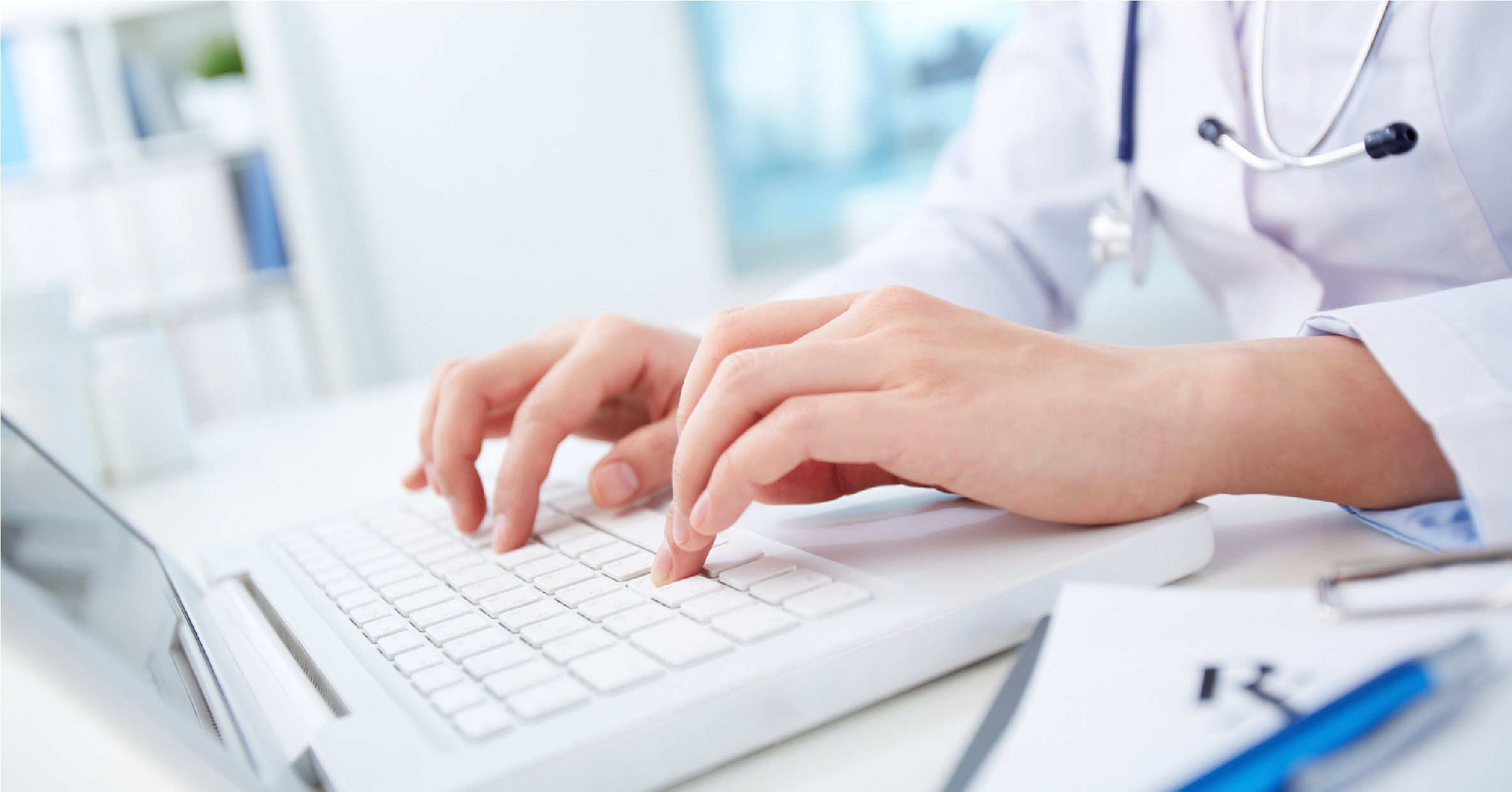 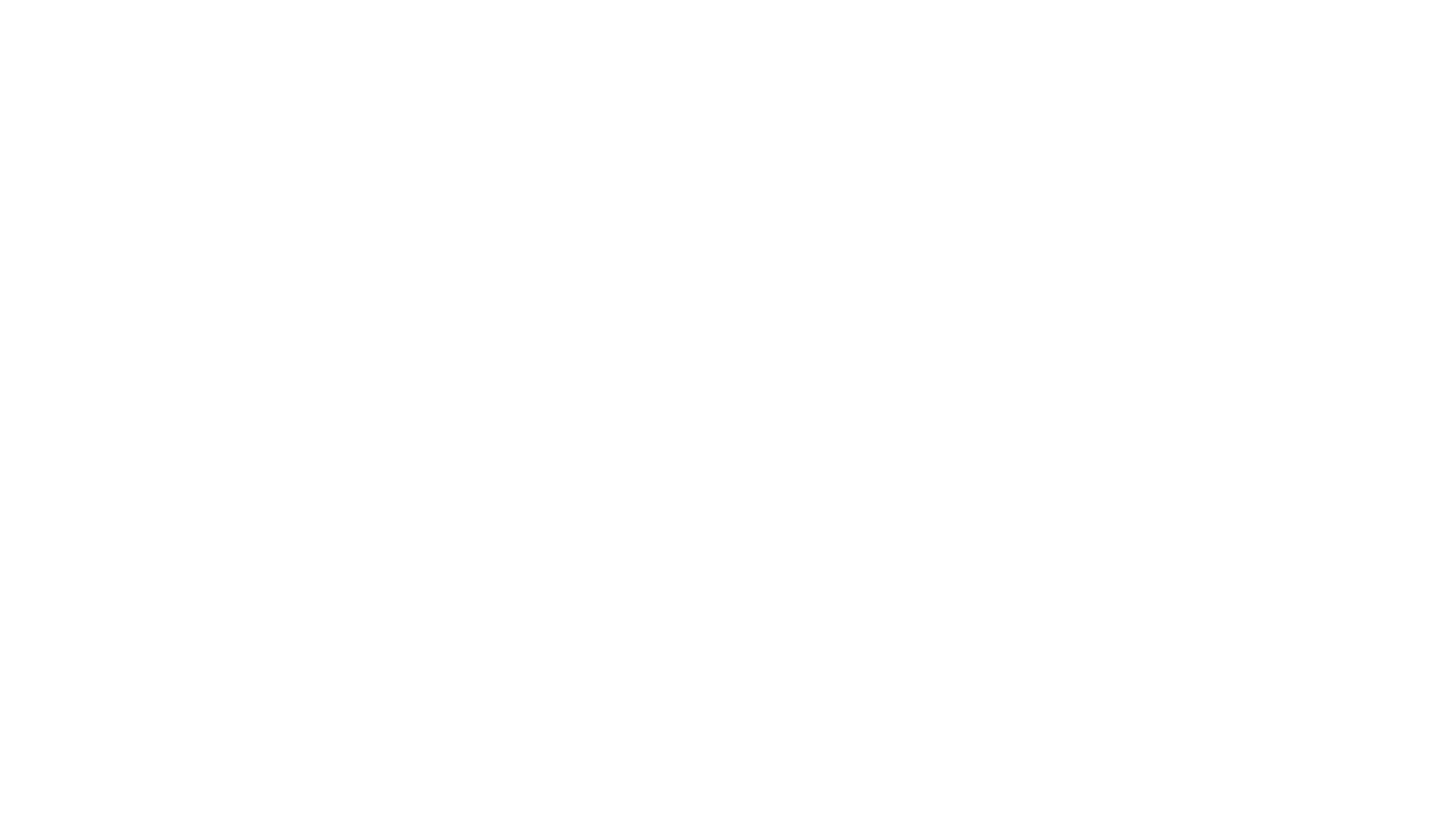 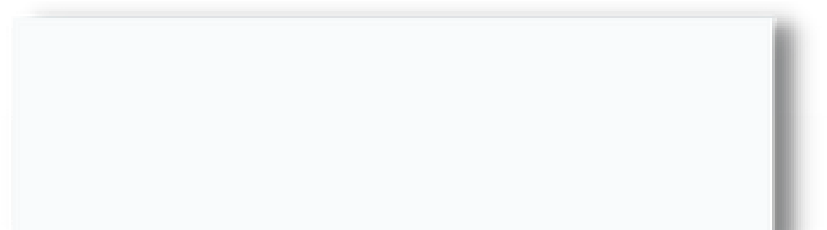 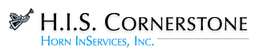 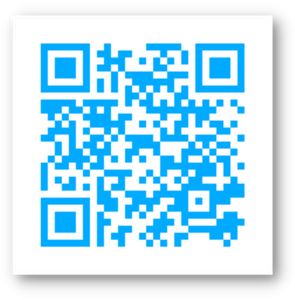 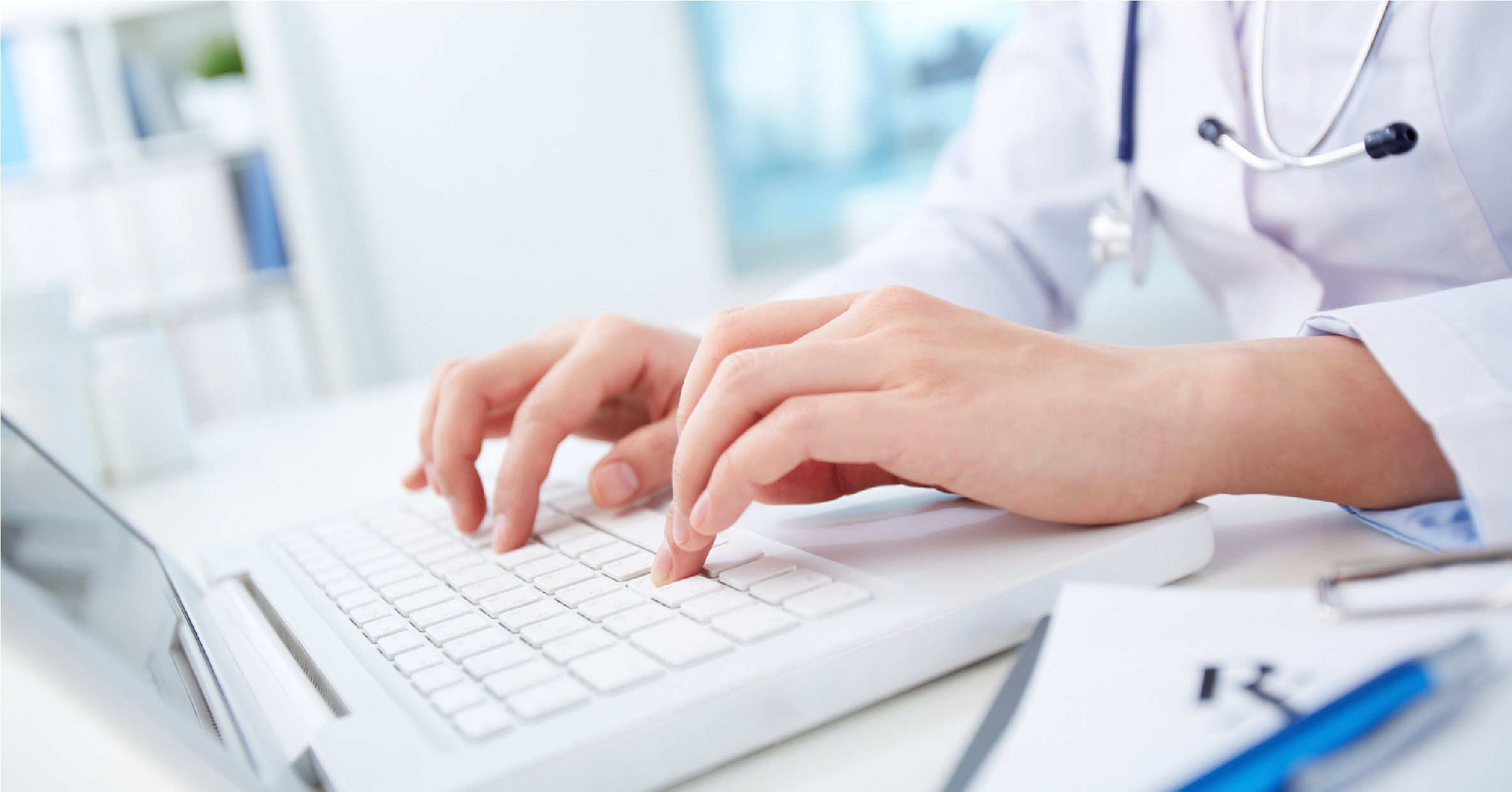 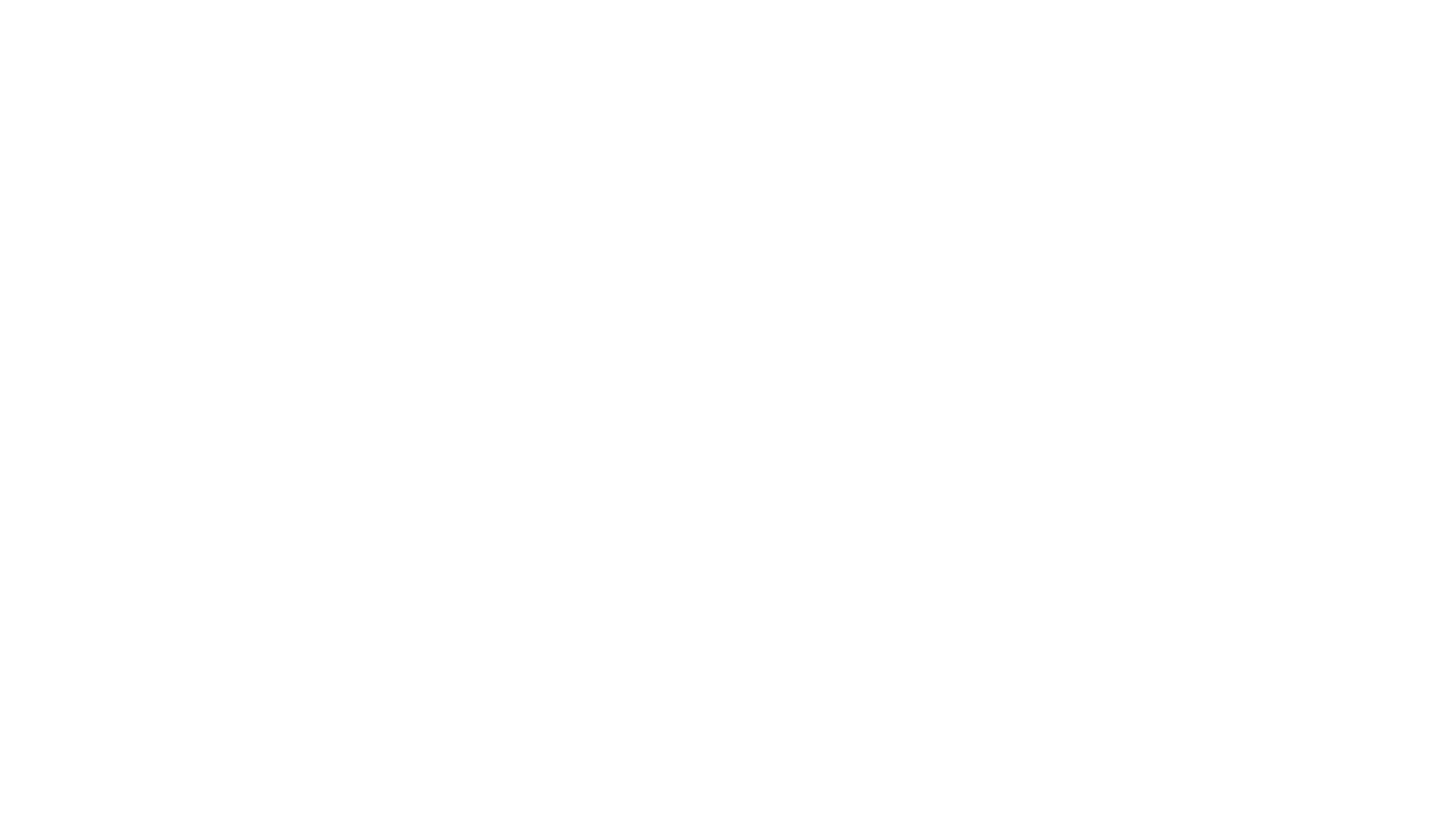 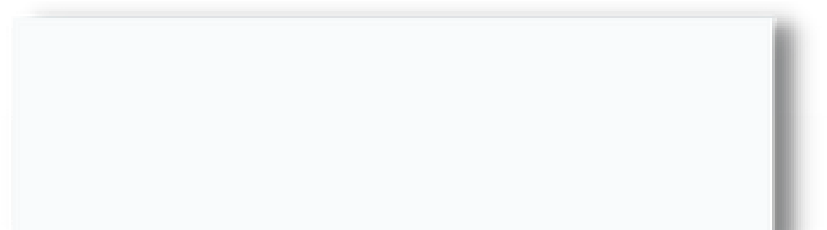 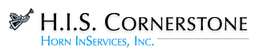 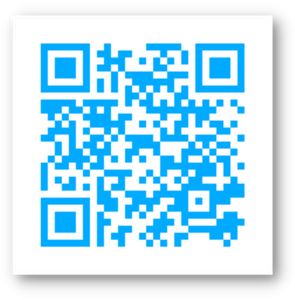 1. Scan the QR code above and create an account/login 2. Select "Apply Group Code" in the left sidebar of your My CE Courses page3. Use Group Code:  [ENTER GROUP CODE]    Code Expiration:  [M/D/YYYY]CE course Meets the Texas Behavioral Health Executive Council’s CE criteria for 1.0 contact hour. H.I.S. Cornerstone is approved as a provider of nursing continuing professional development by Louisiana State Nurses Association, an accredited approver by the American Nurses Credentialing Center’s Commission on Accreditation. LSNA Provider No. 4002094Our courses fit the description of an ACMA approved CE because it has been awarded contact hour(s) by H.I.S. Cornerstone, a provider of nursing continuing professional development by Louisiana State Nurses Association and Licensed Social Worker Continuing Education (CE) Provider of the Texas State Board of Social Worker Examiners. As of July 1, 2020, CCMC recognizes ACMA’s continuing education offerings to meet the requirements of the Certified Case Manager (CCM) credential. H.I.S. Cornerstone | www.hiscornerstone.com | mtaylor@hiscornerstone.com